 Domov se zvláštním režimem  TEREZÍN  - hl. m. Praha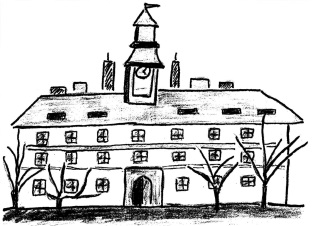 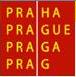 Společné akce pro klientyv měsíci prosinci 20221. 12. čt       - nákup potravin – Ústí nad Labem  – Říjen		- rozsvícení vánočního stromu – Sulická – 3. odd. 2. 12. pá      - Kino – Bohušovice nad Ohří – 1. + 4. + 6. odd. 			- pečení cukroví – 1. odd. 			- Kino „Máj“ Litoměřice – 3. odd.			- ZŠ Bohušovice nad Ohří –  divadlo „Termiti“ a „Kohoutek“  Rozsvícení vánoční výzdoby ve dvoře domova 14:30 – 16:006. 12. út       - pečení cukroví  – Říjen		- návštěva restaurace Klobouk  -  3.  odd.		- nákupy potravin a dárků – Dlouhá		- návštěva vánočních trhů v Litoměřicích – 6. odd.  Vystoupení žáků ZŠ Terezín – 10:00  jídelna ve druhém patře7. 12. st   	- „Vánoční Valdek“ Slatina		- nákupy vánočních dárků v Litoměřicích – 3. odd.		- procházka po městě Terezín – 4. odd.		- výlet – „Cukrárna u Myšáků“ Praha – 5. odd.		- společné pečení – Vanilkové rohlíčky – 6. odd.  8. 12. čt     	- promítání filmu – 1. odd. 		- Chabařovice – „Jiná zahrada“ – 2. odd. 		- pečení vánočního cukroví – Říjen9. 12. pá      - vaření  – 1. odd.		- vánoční trhy Litoměřice  – 3. odd. 		- nákupy vánočních dárků Mělník –  Dlouhá   Kavárnička ve dvoře – 9 - 11 a 13:30 – 15:30 12. 12. po    - vánoční trhy Louny – 3. + 4. odd. 		- vánoční trhy Litoměřice  - 5. odd.13. 12. út     - Muzeum filmových legend Poděbrady – 1. + 4. odd.     		- vánoční trhy Praha – 2. odd. + Říjen 		- procházka městem - Roudnice nad Labem – 5. odd. 14. 12. st    	- vánoční trhy Litoměřice – Dlouhá 		- vánoční posezení s reminiscenční skupinou – 5. odd.		- společné pečení – „Sádlové koláčky“  – 6. odd.		- Kuželky Michalovice 15. 12. čt     - výlet do Ústí nad Labem – Říjen		- grilování na Dlouhé – 3. odd.     Přednáška RNDr. Tomka – „Skvosty Prahy“ – 14:00                                                    jídelna druhé patro16. 12. pá    - vaření – 1. odd.   Trubači ve dvoře domova 14:3020. 12. út     - vánoční trhy Litoměřice  – 2. odd. 			- vánoční zahrada  - Zahradnictví Dvořák a syn Teplice – 3. + 6.  odd.			- nákupy potravin v Litoměřicích – Dlouhá 			- nepečené cukroví – 6. odd. 21. 12. st  	- hokejový zápas Litoměřice -  3. + 6.  odd.		- oslava narozenin – 4. odd. 			- společné pečení – „Vanilková vánoční kolečka“ – 6. odd.     Kinokavárna  - 18:00 – 20:00 22. 12. čt     - sáňkování na Bukové hoře – 2. odd.29. 12. čt     - hokejový zápas Litoměřice   – 3. + 6.  odd.*******************************************************           ~~~~       V  průběhu  měsíce  probíhají  pravidelné  programy     ~~~~~ společné zpívání ~ celostní muzikoterapie ~ arteterapie ~  malířská dílna ~ cvičení ~ stolní tenis ~ aranžérská dílna ~ divadlo „Termiti“~ klub Métis ~ loutkové divadlo „Kohoutek“ ~ truhlářská dílna ~ keramická dílna ~  kavárnička ~ pohybová terapie ~ zkoušky hudební kapely „Terezky“ ~ klub vážné hudby ~ smyslová cvičení ~ bazální stimulace ~ multismyslová terapie ~ reminiscence ~ canisterapie ~ bohoslužby ~  filmový klub ~ dokumentární klub ~ fotografický klub ~ dle počasí a ročního období probíhá cyklistika a akce na zahradě ~~~~~~     Pracovníci s oprávněním řídit služební vozidlo   ~~~~1. odd. – Heynová Daniela, Týle Drahoslava2. odd. – Vraná Naděžda, Divišovský Jiří, Ponertová Ivona, Rosa Josef, Soukup Marek, Samseliová Soňa, Dvořáková Jaroslava, Boudová Tereza3. odd. – Horáková Lenka, Beňušová Petra4. odd. – Helešicová Klára 5. odd. – Kulišová Gabriela, Švejkar Jan6. odd. – Barthová Petra, Mít Petr  Další řidiči: Fišerová Petra, Olexová Taťána      V Terezíně, dne  29.11.2022       zpracovala: Petra Fišerová, Dis.                                                                                                                      